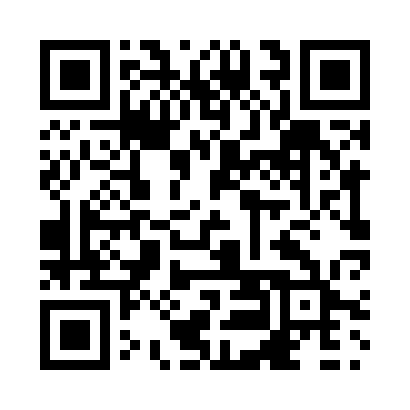 Prayer times for Kewagama, Quebec, CanadaMon 1 Jul 2024 - Wed 31 Jul 2024High Latitude Method: Angle Based RulePrayer Calculation Method: Islamic Society of North AmericaAsar Calculation Method: HanafiPrayer times provided by https://www.salahtimes.comDateDayFajrSunriseDhuhrAsrMaghribIsha1Mon3:185:181:186:469:1811:182Tue3:185:181:186:469:1711:183Wed3:185:191:186:469:1711:174Thu3:195:201:186:469:1711:175Fri3:195:201:186:469:1611:176Sat3:205:211:196:469:1611:177Sun3:205:221:196:469:1511:178Mon3:215:231:196:459:1511:179Tue3:215:241:196:459:1411:1610Wed3:225:251:196:459:1311:1611Thu3:225:261:196:459:1311:1612Fri3:235:271:196:449:1211:1613Sat3:235:281:206:449:1111:1514Sun3:245:291:206:439:1011:1515Mon3:255:301:206:439:0911:1416Tue3:265:311:206:439:0911:1317Wed3:285:321:206:429:0811:1118Thu3:305:331:206:429:0711:0919Fri3:325:341:206:419:0611:0720Sat3:345:351:206:409:0511:0521Sun3:365:361:206:409:0311:0322Mon3:385:371:206:399:0211:0123Tue3:405:391:206:399:0110:5924Wed3:425:401:206:389:0010:5725Thu3:445:411:206:378:5910:5526Fri3:465:421:206:378:5810:5327Sat3:495:441:206:368:5610:5128Sun3:515:451:206:358:5510:4829Mon3:535:461:206:348:5410:4630Tue3:555:471:206:338:5210:4431Wed3:575:491:206:328:5110:42